Directions:  You will need a piece of graphing paper to complete this assignment.  There is also a video link on the current learning objectives tab (Class website) that will help you to complete the assignment.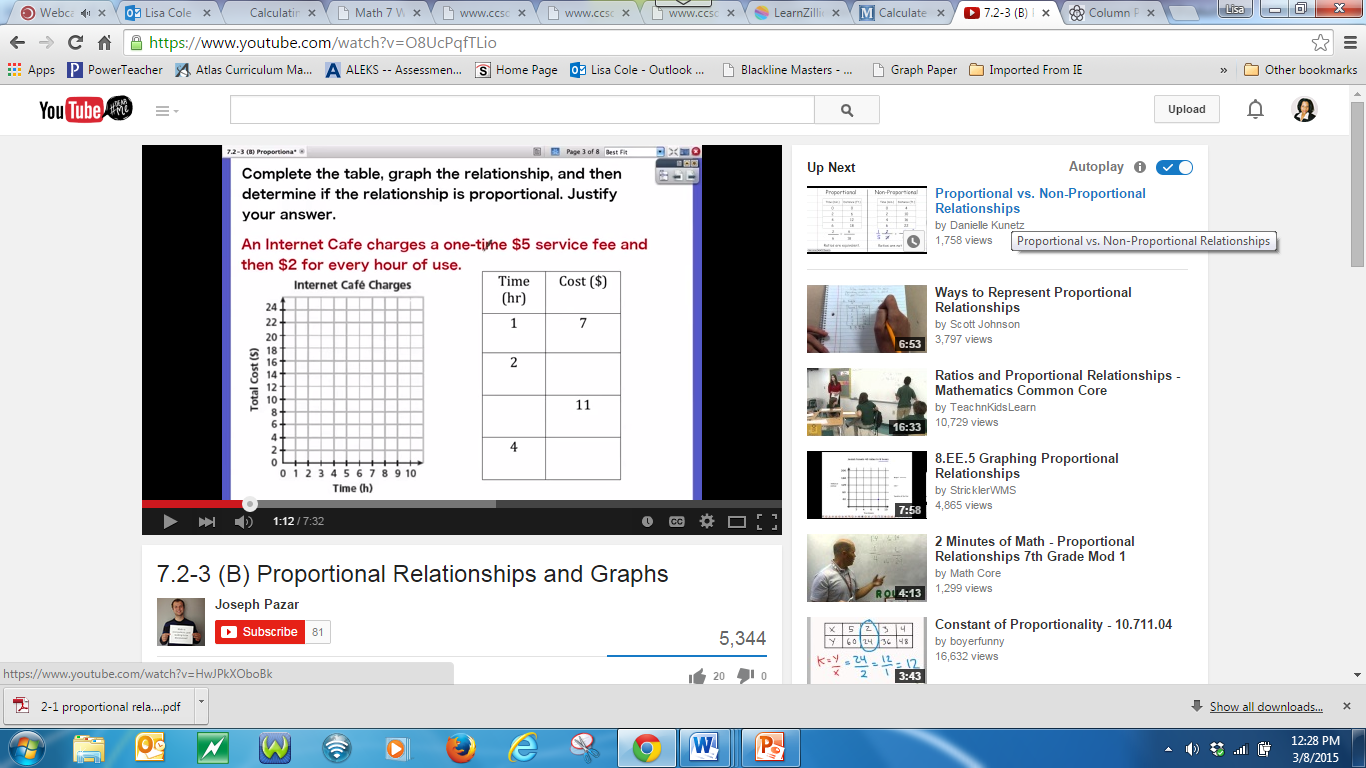 Write your justification of your answer at the bottom of the graph paper.  You can reproduce the completed table onto your graph paper as well.